HELLO! My name is Bethan and I will be your child’s new teacher for the academic year 2020-2021. 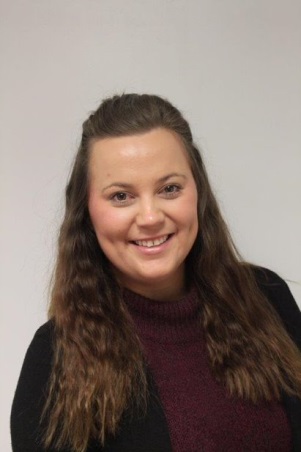 I have been working at Mayfield School for the past 5 years. Our class name is W3.1 we will be at Mayfield School – Wheeler Street Site. To support your children we also have Tina, Baldev and Sandy. One of the teaching assistants will be your child’s keyworker 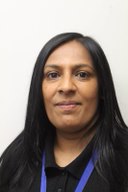 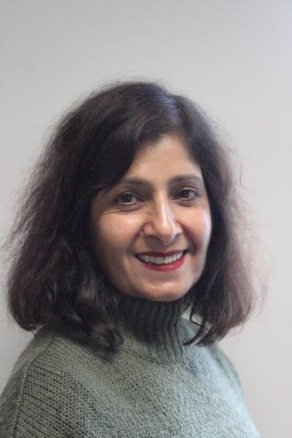 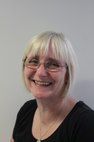                                                                   Tina                                     Baldev                                  Sandy